Учебная практика по МДК 03.02. Процессы приготовления и подготовки к реализации холодных блюд, кулинарных изделий, закусокУП № 14:Приготовление  холодных закусок из грибов: ассортимент, рецептура, технология приготовления, правила подачи, требования к качеству, условия и сроки хранения.Икра баклажаннаяТЕХНИКО-ТЕХНОЛОГИЧЕСКАЯ КАРТА № Икра баклажаннаяОБЛАСТЬ ПРИМЕНЕНИЯНастоящая технико-технологическая карта разработана в соответствии ГОСТ 31987-2012 и распространяется на блюдо Икра баклажанная вырабатываемое объектом общественного питания.ТРЕБОВАНИЯ К СЫРЬЮ Продовольственное сырье, пищевые продукты и полуфабрикаты, используемые для приготовления блюда должны соответствовать требованиям действующих нормативных документов, иметь сопроводительные документы, подтверждающие их безопасность и качество (сертификат соответствия, санитарно-эпидемиологическое заключение, удостоверение безопасности и качества и пр.) 3. РЕЦЕПТУРА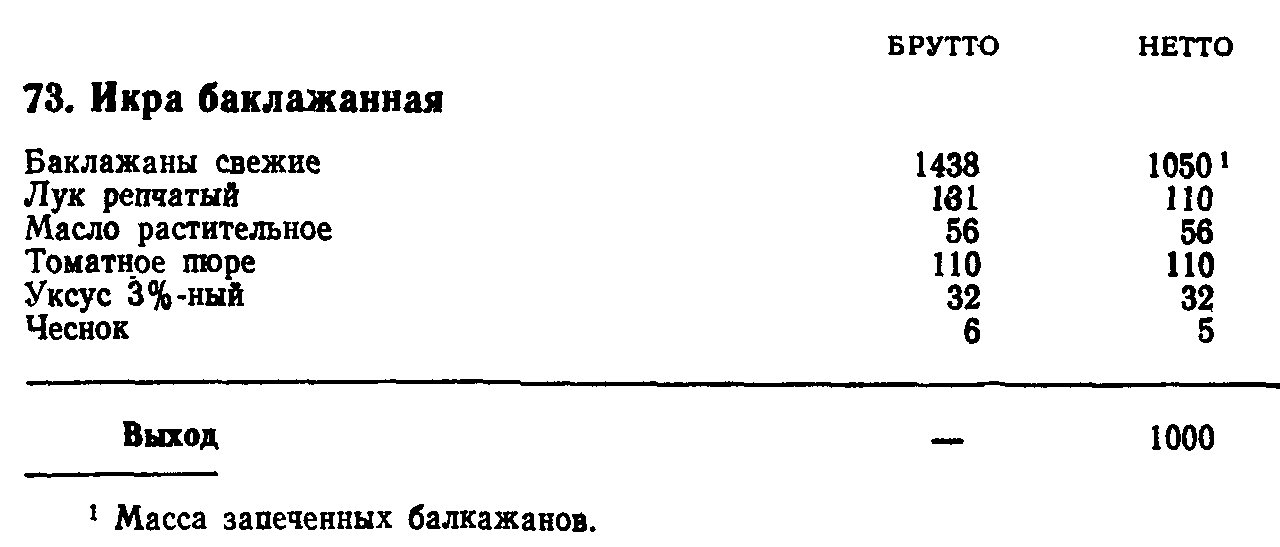 4. ТЕХНОЛОГИЧЕСКИЙ ПРОЦЕССПромытые баклажаны с удаленной плодоножкой запекают в жарочном шкафу до готовности, охлаждают, кожицу снимают, мякоть измельчают.Шинкованный репчатый лук слегка пассируют на растительном масле, затем добавляют томатное пюре и пассируют еще 10-15 минут.Массу соединяют с баклажанами и тушат до загустения, заправляют толченым чесноком, уксусом, солью, перцем.Отпускают по 75-100 грамм на порцию. Блюдо можно готовить без чеснока.ТРЕБОВАНИЯ К ОФОРМЛЕНИЮ, РЕАЛИЗАЦИИ И ХРАНЕНИЮПодача: Блюдо готовят по заказу потребителя, используют согласно рецептуре основного блюда. Срок хранения и реализации согласно СанПин2.3.2.1324-03, СанПин2.3.6.1079-01 Примечание: технологическая карта составлена на основании акта проработки.ПОКАЗАТЕЛИ КАЧЕСТВА И БЕЗОПАСНОСТИ 6.1 Органолептические показатели качества: Внешний вид – Характерный данному блюду. Цвет – Характерный для входящих в состав изделия продуктов. Вкус и запах – Характерный для входящих в состав изделия продуктов, без посторонних привкусов и запахов.Икра кабачковаяТЕХНИКО-ТЕХНОЛОГИЧЕСКАЯ КАРТА №  Икра кабачковая* В графе нетто в числителе указана масса нетто, в знаменателе — масса готовых продуктов.1. ТЕХНОЛОГИЧЕСКИЙ ПРОЦЕССОчищенные от кожицы кабачки, нарезанные кружочками, запекают в жарочном шкафу и измельчают. Шинкованную белокочанную капусту тушат до полуготовности, добавляют пассерованный с томатом репчатый лук и тушат до готовности капусты.В конце тушения добавляют кабачки, заправляют уксусом, солью, перцем. Отпускают по 75—100 г на порцию.2.ТРЕБОВАНИЯ К ОФОРМЛЕНИЮ, РЕАЛИЗАЦИИ И ХРАНЕНИЮПодача: Блюдо готовят по заказу потребителя, используют согласно рецептуре основного блюда. Срок хранения и реализации согласно СанПин2.3.2.1324-03, СанПин2.3.6.1079-01 Примечание: технологическая карта составлена на основании акта проработки.ПОКАЗАТЕЛИ КАЧЕСТВА И БЕЗОПАСНОСТИВнешний вид – Характерный данному блюду.Цвет – Характерный для входящих в состав изделия продуктов.Вкус и запах – Характерный для входящих в состав изделия продуктов, без посторонних привкусов и запахов.По возможности делайте дома, что идёт по программе учебной практике и скидывайте в ВК или на электронную почту elena.grofel@yandex.ru НЕТТОНЕТТОНЕТТОНЕТТОБРУТТОНЕТТОНЕТТОНЕТТОНЕТТО1354/880*1354/880*1354/880*1354/880*1354/880*1074/698*1074/698*1074/698*1074/698*1074/698*КабачкиКабачкиКабачкиКабачкиКабачкиКабачки1354/880*1354/880*1354/880*1354/880*1354/880*13431074/698*1074/698*1074/698*1074/698*1074/698*Капуста свежаяКапуста свежаяКапуста свежаяКапуста свежаяКапуста свежаяКапуста свежая————275220220220220Лук репчатыйЛук репчатыйЛук репчатый120120120120131110110110110Томатное пюреТоматное пюреТоматное пюреТоматное пюреТоматное пюре110110110110110110110110110Масло растительноеМасло растительноеМасло растительноеМасло растительноеМасло растительноеМасло растительное505050505050505050Уксус 3%-ныйУксус 3%-ныйУксус 3%-ныйУксус 3%-ныйУксус 3%-ныйУксус 3%-ный303030303030303030ВыходВыходВыходВыходВыходВыход1000100010001000—1000100010001000